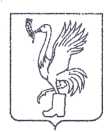 СОВЕТ ДЕПУТАТОВТАЛДОМСКОГО ГОРОДСКОГО ОКРУГА МОСКОВСКОЙ ОБЛАСТИ141900, г. Талдом, пл. К. Маркса, 12                                                          тел. 8-(49620)-6-35-61; т/ф 8-(49620)-3-33-29 Р Е Ш Е Н И Еот __3 февраля____  2022 г.                                                         №  9┌                                                      ┐Об утверждении перечня ключевых и индикативных показателей по муниципальномуконтролю на автомобильном транспорте, городском транспорте и в дорожномхозяйстве на территории Талдомского городскогоокруга Московской области      В соответствии с частями 2 и 5 статьи 30 Федерального закона от 31.07.2020       № 248-ФЗ «О государственном контроле (надзоре) и муниципальном контроле в Российской Федерации», Федеральным законом от 06.10.2003 N 131-ФЗ "Об общих принципах организации местного самоуправления в Российской Федерации", решением Совета депутатов Талдомского городского округа Московской области от 21.10.2021 N 58 "Об утверждении Положения о муниципальном контроле на автомобильном транспорте и в дорожном хозяйстве на территории Талдомского городского округа Московской области",  Уставом Талдомского городского округа Московской области, Совет депутатов Талдомского городского округа Московской областиРЕШИЛ:1. Утвердить перечень ключевых и индикативных показателей по муниципальному контролю на автомобильном транспорте, городском транспорте и в дорожном хозяйстве на территории Талдомского городского округа Московской области (приложение 1);2. Разместить перечень ключевых и индикативных показателей по муниципальному контролю на автомобильном транспорте, городском транспорте и в дорожном хозяйстве на территории Талдомского городского округа Московской области на официальном сайте администрации Талдомского городского округа Московской области.3. Опубликовать настоящее решение в средствах массовой информации и обеспечить его размещение на официальном сайте Талдомского городского округа Московской области.4. Контроль над выполнением настоящего решения возложить на председателя Совета депутатов Талдомского городского округа Аникеева М.И.Председатель Совета депутатовТалдомского городского округа                                                                              М.И. АникеевГлава Талдомского городского округа                                                                 Ю.В. КрупенинПриложение 1к решению Совета депутатовТалдомского городского округаМосковской областиот 03 февраля 2022 г. № 9ПЕРЕЧЕНЬ КЛЮЧЕВЫХ И ИНДИКАТИВНЫХ ПОКАЗАТЕЛЕЙ ПО МУНИЦИПАЛЬНОМУ КОНТРОЛЮ НА АВТОМОБИЛЬНОМ ТРАНСПОРТЕ, ГОРОДСКОМ ТРАНСПОРТЕ И В ДОРОЖНОМ ХОЗЯЙСТВЕНА ТЕРРИТОРИИ ТАЛДОМСКОГО ГОРОДСКОГО ОКРУГА МОСКОВСКОЙ ОБЛАСТИ Ключевые показатели и их целевые значения, индикативные показатели муниципального контроля на автомобильном транспорте, городском транспорте и в дорожном хозяйстве в области автомобильных дорог и дорожной деятельности:1) ключевой показатель:доля погибших в дорожно-транспортных происшествиях при осуществлении перевозок по муниципальным маршрутам регулярных перевозок на 100 тыс. населения за отчетный период - 0,0008;2) индикативные показатели:доля проведенных контрольных мероприятий в установленные сроки в отчетном периоде по отношению к аналогичному отчетному периоду предыдущего года;доля выявленных нарушений на одно контрольное мероприятие в отчетном периоде по отношению к аналогичному отчетному периоду предыдущего года;доля выявленных нарушений обязательных требований по наиболее критичным видам нарушений (отсутствие возможности безналичной оплаты проезда, знака о возможности безналичной оплаты проезда в салоне транспортного средства, несоответствие цвета транспортного средства, осуществляющего перевозки по муниципальным маршрутам регулярных перевозок, установленному законодательством Московской области) в отчетном периоде по отношению к аналогичному отчетному периоду предыдущего года;доля контрольных мероприятий, по которым были обращения в суд по оспариванию результатов контрольных мероприятий, в отчетном периоде по отношению к аналогичному отчетному периоду предыдущего года;доля жалоб по наиболее массовым видам нарушений (неудовлетворительное состояние транспортного средства, осуществляющего перевозки по муниципальным маршрутам регулярных перевозок, отсутствие возможности безналичной оплаты проезда, знака о возможности безналичной оплаты проезда в салоне транспортного средства) в отчетном периоде по отношению к аналогичному отчетному периоду предыдущего года;доля постановлений об административных правонарушениях, отмененных судами, в отчетном периоде по отношению к аналогичному отчетному периоду предыдущего года;доля нарушений, связанных с причинением вреда (ущерба) жизни и здоровью граждан, в отчетном периоде по отношению к аналогичному отчетному периоду предыдущего года;доля мероприятий от общего количества мероприятий, проведенных органом муниципального контроля по повышению показателей результативности и эффективности контрольно деятельности для сотрудников, уполномоченных на осуществление муниципального контроля, за отчетный период;3) ключевой показатель:доля материального ущерба, причиненного автомобильным дорогам местного значения в результате деятельности контролируемых лиц в полосе отвода и придорожной полосе муниципальной автомобильной дороги, в валовом региональном продукте за отчетный период - 0,00054;4) индикативные показатели:доля проведенных контрольных мероприятий в установленные сроки в отчетном периоде по отношению к аналогичному отчетному периоду предыдущего года;доля выявленных нарушений на одно контрольное мероприятие в отчетном периоде по отношению к аналогичному отчетному периоду предыдущего года;доля выявленных нарушений обязательных требований по наиболее критичным видам нарушений (наличие на дорожном покрытии проломов, выбоин иных повреждений и дефектов, отсутствие согласия в письменной форме владельца автомобильной дороги на строительство, реконструкцию примыканий) в отчетном периоде по отношению к аналогичному отчетному периоду предыдущего года;доля контрольных мероприятий, по которым были обращения в суд по оспариванию результатов контрольных мероприятий, в отчетном периоде по отношению к аналогичному отчетному периоду предыдущего года;доля жалоб по наиболее массовым видам нарушений (дорожные знаки и дорожная разметка не соответствуют требованиям СНиП, объекты дорожного сервиса не оборудованы стоянками и местами остановки транспортных средств) в отчетном периоде по отношению к аналогичному отчетному периоду предыдущего года;доля контролируемых лиц, допустивших нарушения, в результате проведения контрольных мероприятий от общего количества контролируемых лиц, в отношении которых были проведены контрольные мероприятия;доля нарушений, связанных с причинением вреда (ущерба) жизни и здоровью граждан, в отчетном периоде по отношению к аналогичному отчетному периоду предыдущего года;доля мероприятий от общего количества мероприятий, проведенных органом муниципального контроля по повышению показателей результативности и эффективности контрольной деятельности для сотрудников, уполномоченных на осуществление муниципального контроля, за отчетный период.